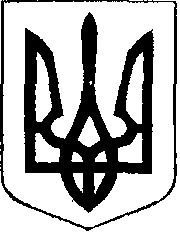                                                У К Р А Ї Н АЖовківська міська радаЖовківського району Львівської області	45-а сесія VIІ-го демократичного скликання 				      РІШЕННЯВід  14.11. 2019р.        № 33	м. ЖовкваПро надання дозволу гр. Лихачевській О.Р. на розробку проекту землеустрою щодо відведення земельної ділянкидля будівництва та обслуговування житлового будинку, господарських будівель і споруд по вул. Срібній, 36   в м.Жовкві.               Розглянувши заяву  гр. Лихачевської Ольги Романівни та долучені документи, керуючись  ст. 26 Закону України “Про місцеве самоврядування в Україні”, Жовківська міська радаВ И Р І Ш И Л А:	1. Надати дозвіл гр. Лихачевській  Ользі Романівні  на розробку проекту відведення земельної ділянки  орієнтовною площею 0,1000 га,  для будівництва та обслуговування житлового будинку, господарських будівель і споруд    по вул. Срібній, 36  в м. Жовкві, у відповідності до детального плану території по вул. Срібній, 36  м.Жовкві .2. Погоджений у встановленому порядку проект відведення земельної ділянки  подати на затвердження Жовківської міської ради. Міський голова                                                Петро Вихопень                                               У К Р А Ї Н А  Жовківська міська рада  Жовківського району Львівської області	45-а сесія VIІ-го демократичного скликання 				         РІШЕННЯВід                                       № 34	м. ЖовкваПро затвердження гр. Свинчуку Н.Р. проекту землеустрою щодо відведення земельної ділянки площею 0, 0060 га для будівництва індивідуальних гаражів по вул. С.Петлюри в м. Жовкві.             Розглянувши заяву гр. Свинчука Назара Романовича про затвердження проекту  землеустрою щодо відведення земельної ділянки, для ведення садівництва,  керуючись ст. 12, 118, 121 Земельного кодексу України, ст. 26 Закону України “Про місцеве самоврядування в Україні”, Жовківська  міська  радаВ И Р І Ш И Л А:	1. Затвердити гр. Свинчука Назара Романовича проект землеустрою щодо відведення земельної ділянки площею 0,0060 га., кадастровий номер 4622710100:01:007:0173 для будівництва індивідуальних гаражів  по вул. С.Петлюри в місті Жовкві.2. Передати у приватну власність гр. Свинчуку Назару Романовичу, у відповідності до проекту землеустрою щодо відведення земельну ділянку площею 0,0060 га., для  будівництва індивідуальних гаражів  по вул. С.Петлюри в місті Жовкві.3. Зареєструвати речове право на земельну ділянку у встановленому законодавством порядку.4. Контроль за виконанням рішення покласти на покласти на комісію з питань регулювання земельних відносин та охорони навколишнього природного середовища.Міський голова							Петро Вихопень